Результат интеллектуальной деятельности в виде секрета производства (ноу-хау) Методика оценки механизма развития и мобилизации имеющегося у студента исследовательского потенциаларазработан в рамках ПромежуточныХ материалОВО НАУЧНО - ИССЛЕДОВАТЕЛЬСКОЙ РАБОТЕ по теме: «СОВЕРШЕНСТВОВАНИЕ ИНСТРУМЕНТАРИЯ И РАЗРАБОТКА ПРЕДЛОЖЕНИЙ ПО РАЗВИТИЮ ПОТЕНЦИАЛА СТУДЕНЧЕСКОЙ МОЛОДЕЖИ В СФЕРЕ ИССЛЕДОВАНИЙ И РАЗРАБОТОК» в рамках государственного задания на 2019-2022 гг.Сведения об авторах: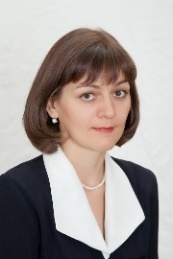 Полевая М.В., д.э.н., доцент, рук. департамента психологии и развития человеческого капитала, главный научный сотрудник Центра исследований экономического поведения личности департамента психологии и развития человеческого капиталаКонтакты:(495)249-51-66MVPolevaya@fa.ruКамнева Е.В., к. психол. наук, доцент, зам. руководителя департамента психологии и развития человеческого капитала по научной работе, директор Центра исследований экономического поведения личности департамента психологии и развития человеческого капитала. 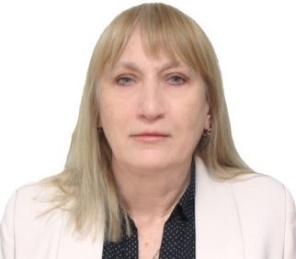 Контакты:(495)249-51-68EKamneva@fa.ru Жигун Л.А. д.э.н., профессор департамента психологии и развития человеческого капитала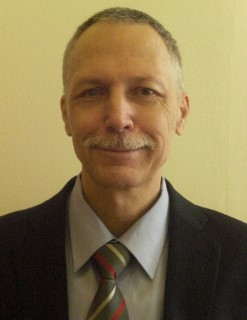 Контакты:lazhigun@fa.ru 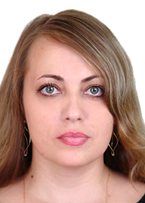 Грузина Ю. М., к.э.н., доцент, заместитель проректора по научной работеКонтакты:(499)943-93-38YMGruzina@fa.ru Полевой С.А., д.т.н., доцент, профессор департамента управления бизнесом, главный научный сотрудник Центра исследований экономического поведения личности департамента психологии и развития человеческого капитала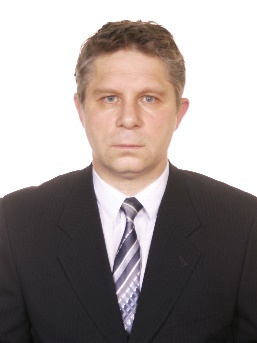 Контакты: SAPolevoy@fa.ru Симонова М.М., к.с.н., доцент, доцент департамента психологии и развития человеческого капитала, ведущий научный сотрудник Центра исследований экономического поведения личности департамента психологии и развития человеческого капитала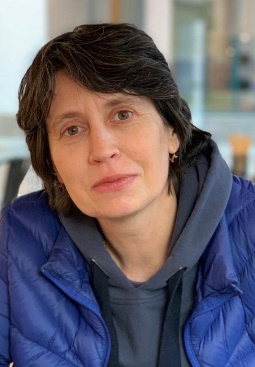 Контакты:mmsimonova@fa.ru Коробанова Ж.В., к. психол. наук, зам. руководителя департамента психологии и развития человеческого капитала по учебной и методической работе, ведущий научный сотрудник Центра исследований экономического поведения личности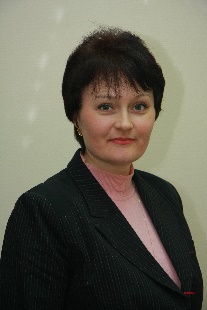 Контакты:(495)249-51-67ZHKorobanova@fa.ruРЕКЛАМНО-ТЕХНИЧЕСКОЕ ОПИСАНИЕИнформация о технологии и научном (научно-техническом) заделе: РИД относится к диагностическим программам, установленным на любом виде вычислительных устройств.Результатом является методика оценки механизма развития и мобилизации имеющегося у студента исследовательского потенциала применительно к российским вузовским условиям. Анализ конструкта развитости механизма развития и мобилизации имеющегося у студента исследовательского потенциала позволяет определить его понятие как индивидуальную характеристику личности, отражающую уровень развитости ее механизма мобилизации к научно-исследовательской деятельности в ходе своего участия в исследовательских проектах и задачах. Предложенные номограммы позволяют при знании одной из трех диагностируемых характеристик визуально определять остальные две, существенно упрощает процедуру диагностической оценки степени мобилизации студентами своего интеллектуального потенциала в ходе участия в научно-исследовательской деятельности.РИД подготовлен в рамках научно-исследовательской работы по теме: «Совершенствование инструментария и разработка предложений по развитию потенциала студенческой молодежи в сфере исследований и разработок», выполненной по государственному заданию на 2020 год.Степень готовности к внедрению инновационного проекта: заявленная методика оценки механизма развития и мобилизации имеющегося у студента исследовательского потенциала содержит описание блоков, показателей и их связи между собой для получения заявленного результата.Новизна технологии, отличие от аналогов: в настоящее время аналогов предложенной методики оценки механизма развития и мобилизации имеющегося у студента исследовательского потенциала нет. Методика построена на основании мультипликативного характера взаимодействии исследовательского потенциала со способностью студентов к самоуправлению.Технологические преимущества (технические или другие потребительские свойства): предложенная методика позволяет при минимальных затратах производить проводить качественную диагностику индивидуально-личностных уровней развитости механизма мобилизации студентов по их способности к самоуправлению и применению исследовательского потенциала.Экономические преимущества: снижение времени и затрат на оценку механизма развития и мобилизации имеющегося у студента исследовательского потенциала.Область возможного использования: в образовательных организациях при отборе в программах академического инбридинга талантливой студенческой молодежи.Сопутствующие полезные эффекты: Эффект для образовательных организаций заключается в том, что организация получает дополнительные выручку и прибыль за счет возможности:- привлечь больше студентов для оценки степени их мобилизации своего интеллектуального потенциала за те же деньги;- проведения исследований по определению условий развития исследовательского потенциала студента и способности его к самоуправлению, а также о режимах его научно-исследовательской деятельности;- построить шкалу критериальной оценки уровней развитости механизма мобилизации студентов по их способности к самоуправлению и применению исследовательского потенциала в ходе участия в научных исследованиях;- разработать механизм наращиванию исследовательского потенциала, либо к освоению новых технологий способности студента к самоуправлению при возникновении необходимости решения научных задач за освоенными пределами, т.е. для перехода на новые уровни удобных режимов научно-исследовательской деятельности.